AJMAL HUSSAIN ZAILANII am looking for an opportunity to implement, explore and excel my abilities where my education Strong aptitude for learning, presentation and analytical problem solving technical skill, networking and Ability would be utilized and I shall have an opportunity to improve on it. Master of Science (IT) Duration: From 2007 to 2009Institute: EGS Pillay Arts & Science College,Nagapattinam.Mark Scored 60% Bachelor of Computer Application (BCA)Duration: From 2004 to 2007Institute: EGS Pillay Arts & Science College,Nagapattinam.Mark Scored 57%. Master of Science (IT) Passport Visa Issues and Verification:The projects is about Passport and Visa Issue and Verification area really difficult and time consuming. As the various agencies are contacted in the convention manner by the passport office for the purpose of various verification, the applicants are made to wait for a very long time for receiving a passport. Front End: ASP.NetBack End: SQL ServerWindows 2003, XP, 7, 8, 8.1 and 10HTML, ASP. NetMs AccessMs Office, PhotoshopHardware and Networking Assembling Peripherals.Installation of Operating System for All Windows and Software’s.English Typing (Lower)Numbers Typing (Higher) Working as a System Administrator and Document Controller with Terrasearch Gulf Soil Testing LLC, Dubai (Since 15-06-2010 to Date)Responsibilities: Network, Hardware and Software issues maintenance.From Lab reports feed in the system and make final send it to clients.Make invoice with reports as per LPO.Make Purchase Requests for the office and site requirements.Attend call from clients and others to solve the issues.Software installation for the testing.Arrange Tickets for Employees. Projects Involved: Al Falah Green Community, Abu Dhabi.The Beach, Dubai.Lake Side Tower, Dubai.Water Transmission Pipeline, Dubai.Saadiyat Island, Abu Dhabi.Mall of Emirates Expansion, Dubai.The Pointe, Palm Jumeirah, Dubai.Residential Building, DubaiEmirates Road Contracting, Abu Dhabi and Dubai.Emirates Engine Maintenance Centre, Dubai. R/A # 7,8 and 13 Jafza Site, DubaiLegoland Dubai Parks, Dubai. Etisalat GSM Tower, UAE Entisar Tower Enabling Works, Dubai.Worked as a Photoshop Designer with Nine Star Company for Advertising , Chennai (Since 04-08-2009 to 31-03-2010) Date of Birth: 18-07-1985 Religion: Muslim Languages Known: English, Urdu, Malayalam and Tamil.Marital Status: MarriedNationality: Indian. Job Seeker First Name / CV No: 1825980Click to send CV No & get contact details of candidate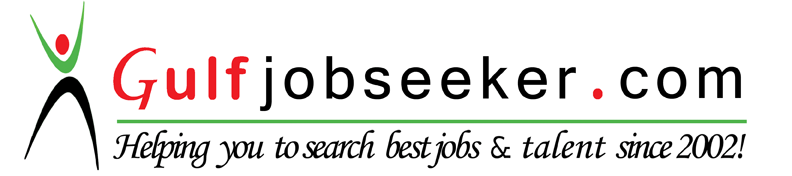 